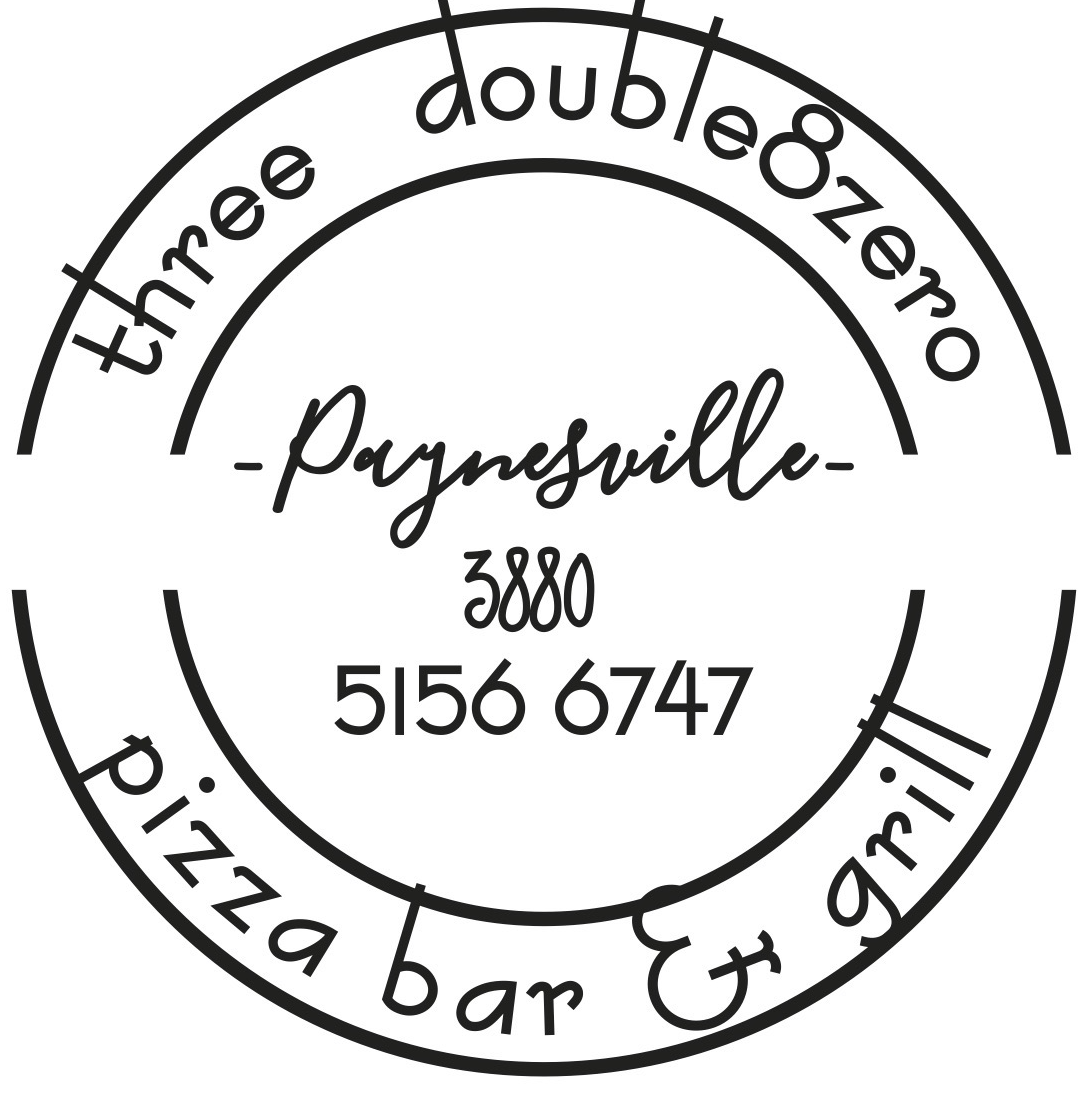 3880 Breakfast Menu - Breakfast served 7.30am until 11.30amFluffy Ricotta & Vanilla Hotcakes $17.5Served with Seasonal Berries & lightly whipped Vanilla Yoghurt(V) Eggs Your way (local Free-range supplier) $13.50Fried, poached or scrambled with toasted sourdough (V/GFO) The OG Brekkie $27.50Eggs your way, bacon, mushrooms, grilled tomato, potato rosti, chipolata, spinach, house made beans & toasted sourdough (GFO) Corn & Zucchini Fritters $23Served with poached eggs, avocado, halloumi cheese & tomato kasundi relish(V)3880 Bene $19.50 Triple smoked ham, poached eggs, crispy buttery croissant, avocado smash & hollandaise sauce (GFO)3880 Bene Florentine $19.50Poached eggs, crispy buttery croissant and spinach (GFO)3880 Bene Atlantic $24Salmon, poached eggs, crispy buttery croissant, avocado smash & hollandaise sauce (GFO)Chilli Scrambled  $20Scrambled eggs with Chorizo, chilli and onionHouse made Beans with baked eggs $20Served Spanish chorizo, fresh herbs, feta & toasted sourdough (GFO)The Loaded Smash $23Sourdough slices with avocado smash, tomato, onion & Olive Oil, Poached eggs & dukkha seasoning The Best ever Bacon and Egg roll $12.502 fried eggs, grilled bacon, cheese, tomato relish on a seeded charcoal brioche rollFrench Sticks $16.50Croissant Served with maple syrup, whipped vanilla yoghurt and berry compote crumbleCrunchy maple infused Granola $15Served with whipped vanilla yoghurt & seasonal berries (V) Toasted Sandwich on Sourdoughwith cheese  $8.00with Ham & Cheese $9.00with Ham, cheese & tomato  $10.50Toast $6.50Served with butter & condiment (Vegemite, honey, strawberry jam, peanut butterCroissant with butter & condiment $6.50Thick cut Fruit loaf with butter $6.50Banana bread with Whipped Vanilla yoghurt $11.50Sides $4.50Bacon, potato rosti, house made beans, mushrooms, tomato, avocado, toast, hollandaise, chipolata15% Surcharge applies on Public Holidays